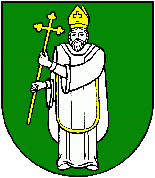 Plán kontrolnej činnosti hlavnej kontrolórky obce Pavlice na 2. polrok 2019.V súlade s ustanovením § 18 f, odst. 1 písmeno b/ zákona č. 369/1990 Zb. O obecnom zriadení v znení neskorších predpisov predkladám návrh plánu kontrolnej činnosti na 2. polrok 2019 s týmto zameraním :Kontrola pokladne a pokladničných dokladov za 2.polrok 2018 a kontrola dodržiavania zákona č.357/2015 Z.z. o finančnej kontrole a audite na Obecnom úrade v PavliciachVypracovanie odborného stanoviska k návrhu rozpočtu  obce Pavlice na roky 2020,2021,2022Vypracovanie plánu kontrolnej činnosti na 1.polrok 2020Operatívne kontrolyOstatná činnosť HK Vypracovanie a predkladanie správ o výsledkoch ukončených kontrol na zasadnutiach OZÚčasť na rokovaniach obecného zastupiteľstvaZúčastňovať sa na odborných seminároch a školeniach hlavných kontrolórov organizovaných vzdelávacími inštitúciamiSpolupráca pri tvorbe koncepčných materiálov, organizačných smerníc.Kontrolnú činnosť budem vykonávať v zmysle zákona č. 369/1990 Zb. o obecnom zriadení v znení neskorších predpisov, zákona č. 138/1991 Zb. o majetku obcí v znení neskorších predpisov,  zákona č. 583/2004 Z.z. O rozpočtových pravidlách územnej samosprávy v znení neskorších predpisov a v zmysle platných interných smerníc.Vypracovala :  PhDr. Zlatica Opáleková                        hlavná kontrolórkaNávrh plánu kontrolnej činnosti zverejnený na úradnej tabuli obce:     Návrh plánu kontrolnej činnosti bude predložený OZ na schválenie: 19.06.2019